СИБИРЯК, ГЕРОЙ ИЗ «КОГОРТЫ МАРЕСЬЕВЦЕВ»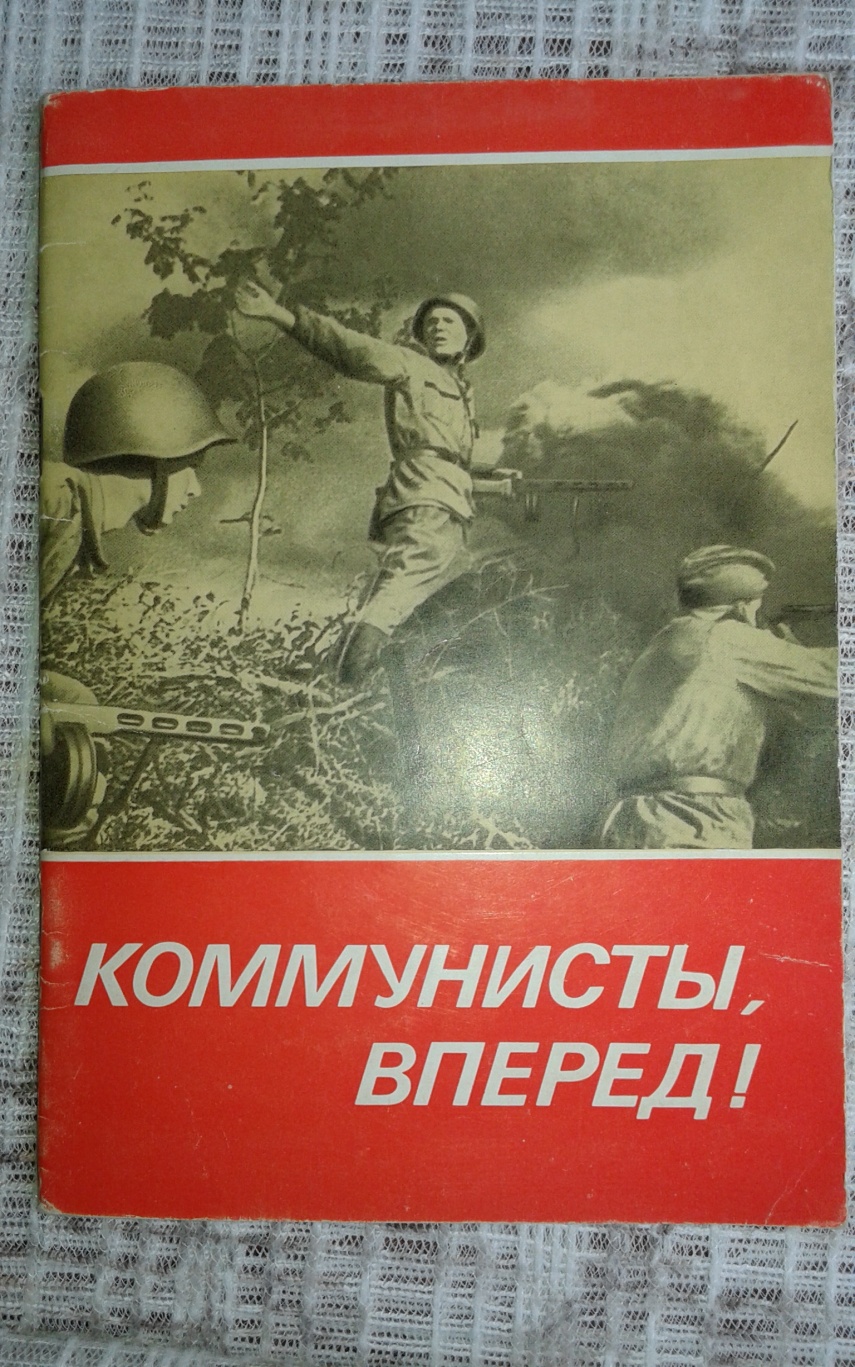 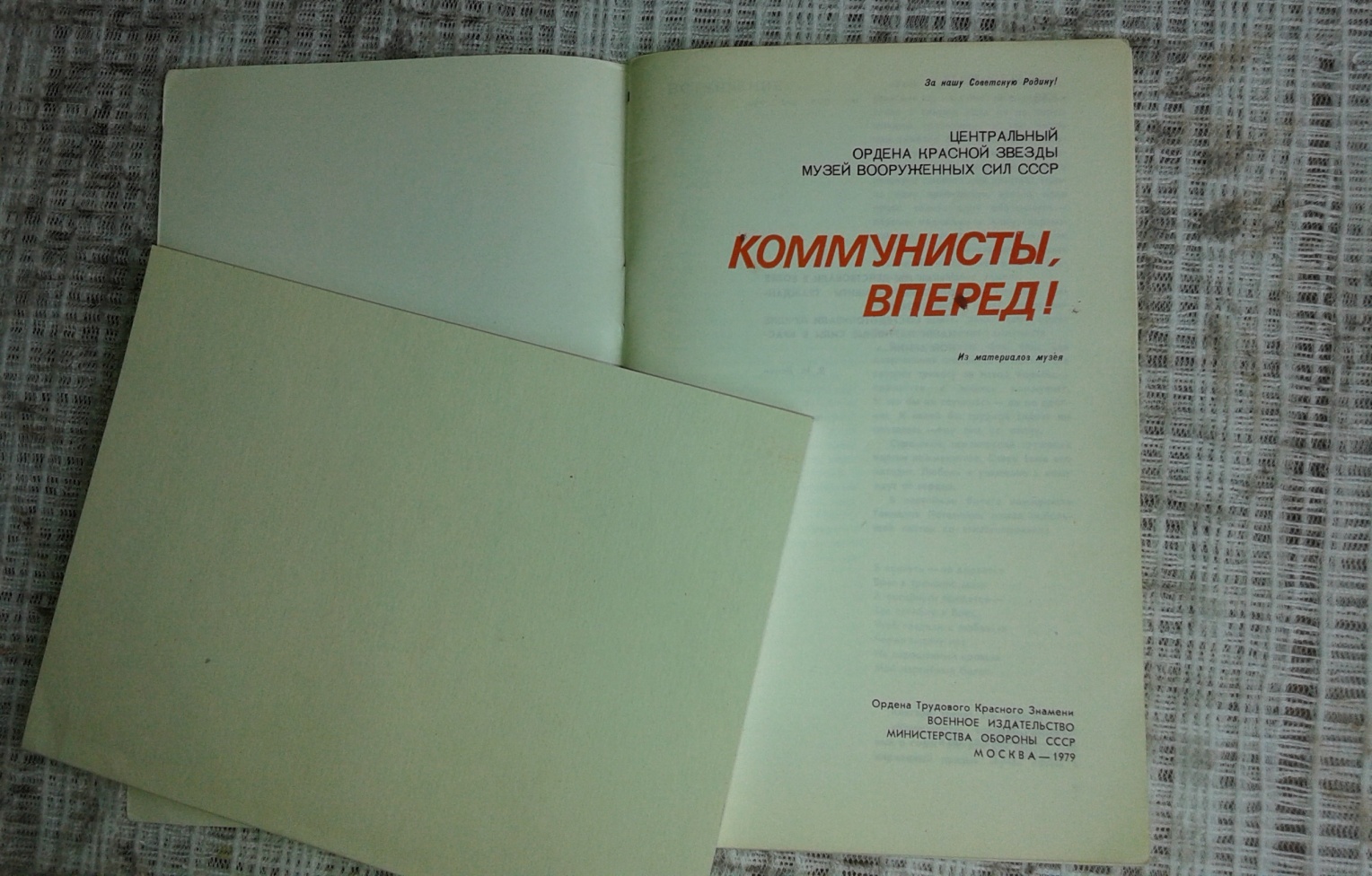 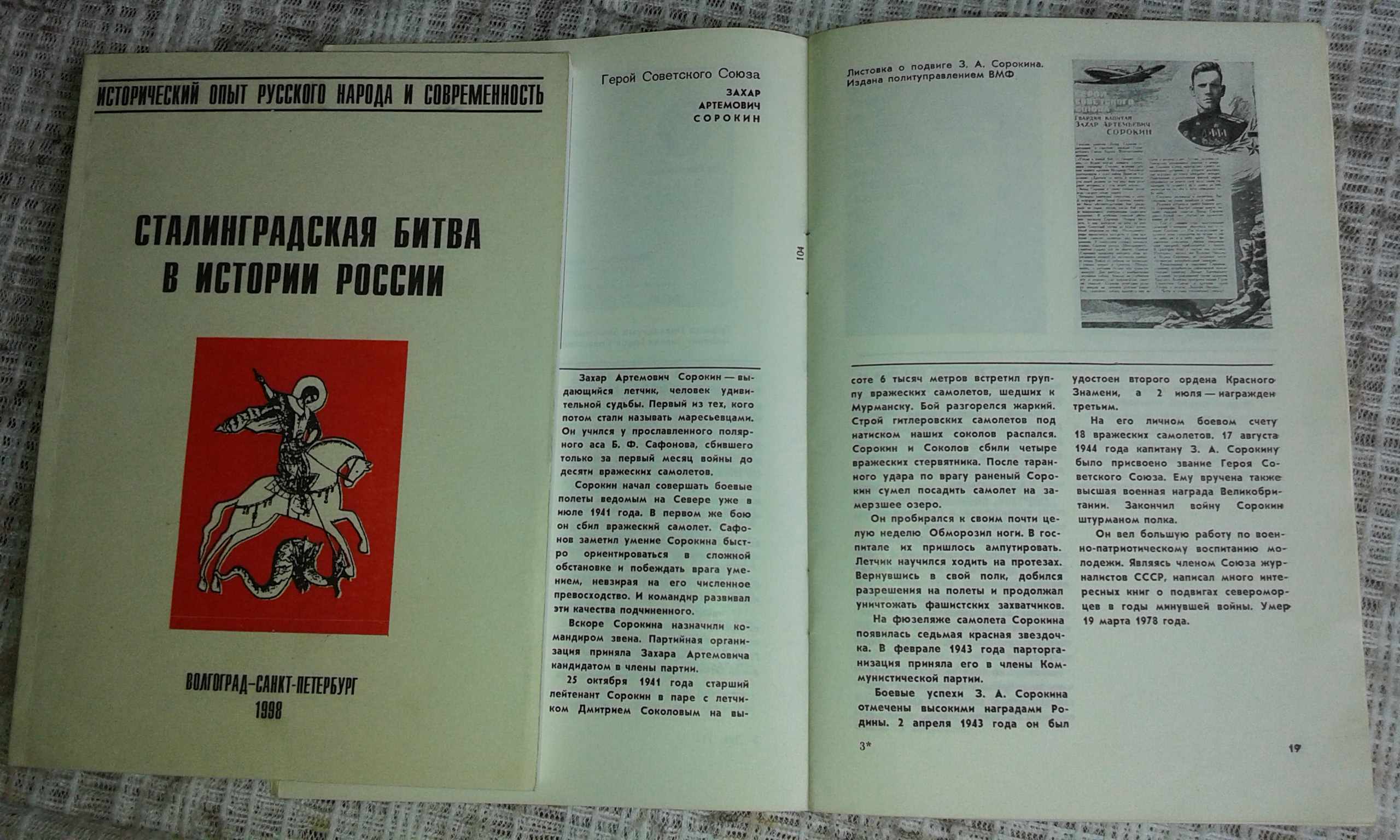 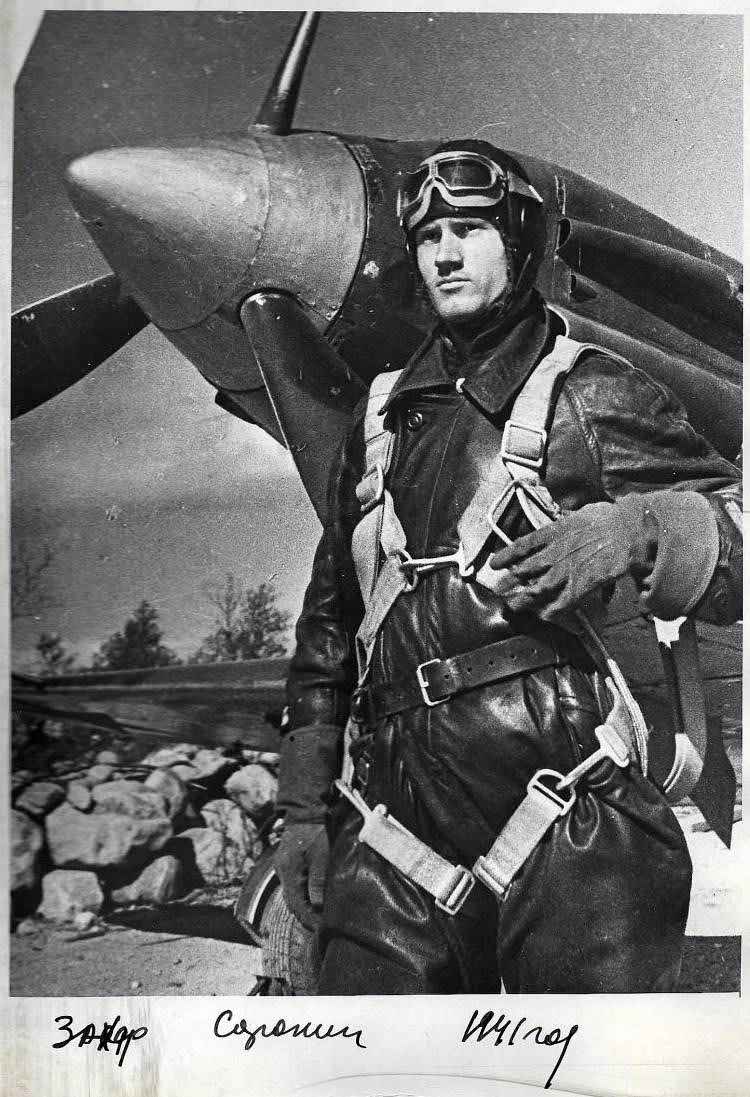 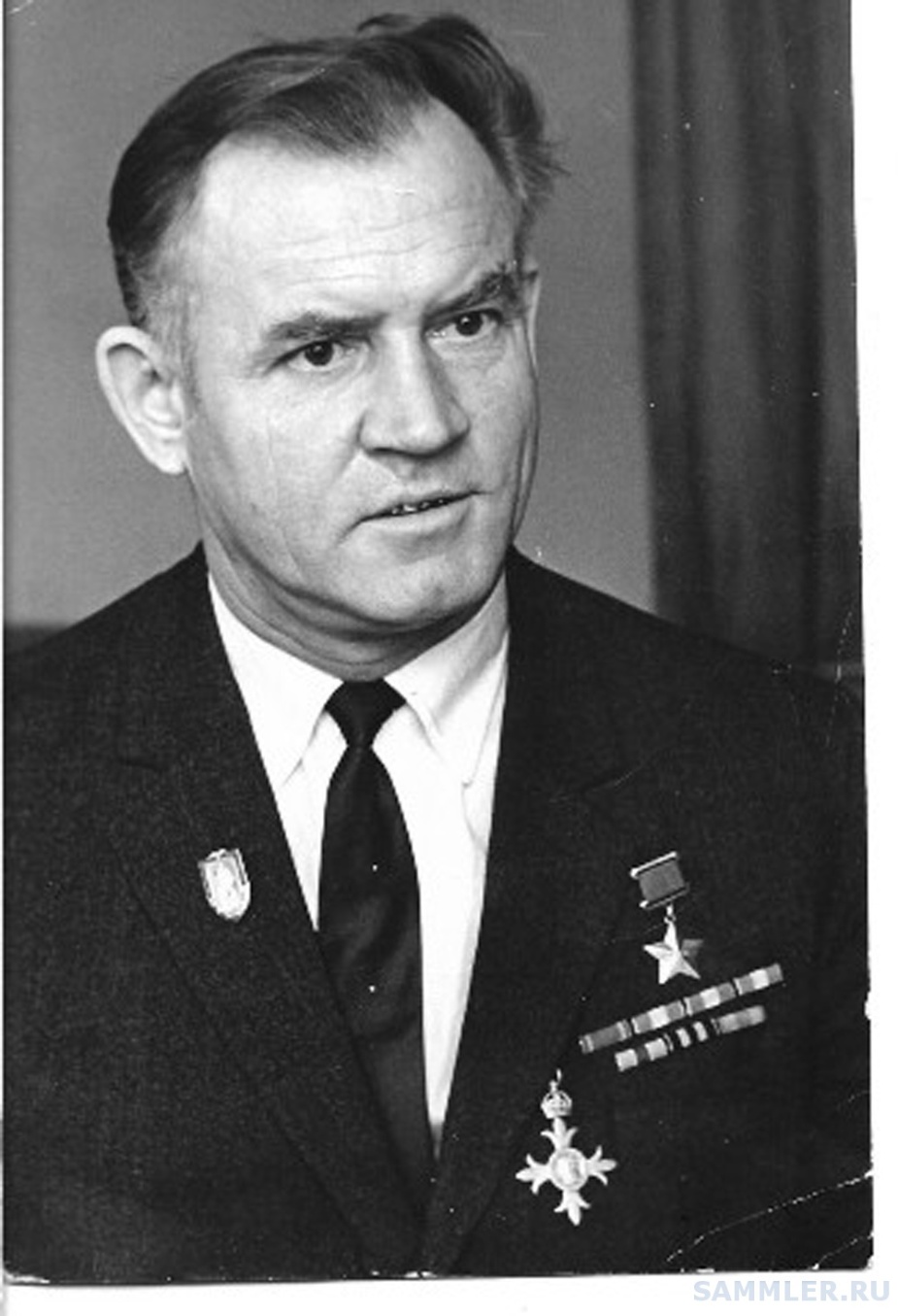 